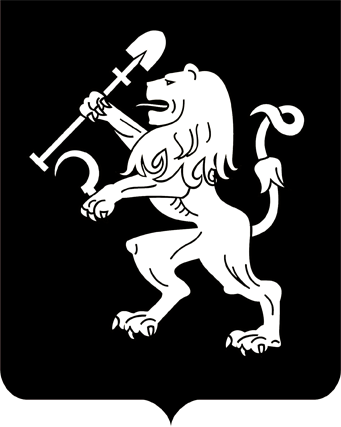 АДМИНИСТРАЦИЯ ГОРОДА КРАСНОЯРСКАРАСПОРЯЖЕНИЕО признании жилых помещений пригодными для проживанияВ связи с обращениями собственников жилых помещений о признании пригодными для проживания жилых помещений в г. Красноярске, в соответствии с Положением о признании помещения жилым                помещением, жилого помещения непригодным для проживания                         и многоквартирного дома аварийным и подлежащим сносу или реконструкции, садового дома жилым домом и жилого дома садовым домом, утвержденным постановлением Правительства Российской Федерации от 28.01.2006 № 47, Законом Красноярского края от 08.07.2021                          № 11-5328 «О мере социальной поддержки граждан, достигших возраста 21 года и старше, имевших в соответствии с федеральным законодательством статус детей-сирот, детей, оставшихся без попечения родителей, лиц из числа детей-сирот и детей, оставшихся без попечения                 родителей», руководствуясь статьями 45, 58, 59 Устава города Красноярска, распоряжением Главы города от 22.12.2006 № 270-р:  1. Признать соответствующими требованиям, предъявляемым                  к жилым помещениям, и пригодными для проживания жилые помещения по следующим адресам:г. Красноярск, ул. Красномосковская, д. 31, кв. 43 (заключение межведомственной комиссии от 28.02.2024 № 1888);г. Красноярск, ул. Волжская, д. 5а, кв. 87 (заключение межведомственной комиссии от 28.02.2024 № 1889);г. Красноярск, ул. Соколовская, д. 76а, кв. 352 (заключение межведомственной комиссии от 28.02.2024 № 1890);г. Красноярск, ул. Семафорная, д. 231, кв. 19 (заключение межведомственной комиссии от 28.02.2024 № 1891);г. Красноярск, ул. Куйбышева, д. 85, кв. 360 (заключение межведомственной комиссии от 28.02.2024 № 1892);г. Красноярск, пр-кт 60 лет Образования СССР, д. 56, кв. 103                (заключение межведомственной комиссии от 28.02.2024 № 1893);г. Красноярск, ул. 40 лет Победы, д. 2, кв. 178 (заключение межведомственной комиссии от 28.02.2024 № 1894);г. Красноярск, ул. Карамзина, д. 16, кв. 499 (заключение межведомственной комиссии от 28.02.2024 № 1895);г. Красноярск, ул. Копылова, д. 17, кв. 10 (заключение межведомственной комиссии от 28.02.2024 № 1896);г. Красноярск, ул. Ярыгинская набережная, д. 9, кв. 373 (заключение межведомственной комиссии от 28.02.2024 № 1897);г. Красноярск, ул. Ольховая, д. 6, кв. 197 (заключение межведомственной комиссии от 28.02.2024 № 1898).2. Настоящее распоряжение опубликовать в газете «Городские                новости» и разместить на официальном сайте администрации города.Исполняющий обязанностизаместителя Главы города –    руководителя департаментагородского хозяйства                                                                   и транспорта                                                                                  Н.В. Мухин06.03.2024№ 33-гх